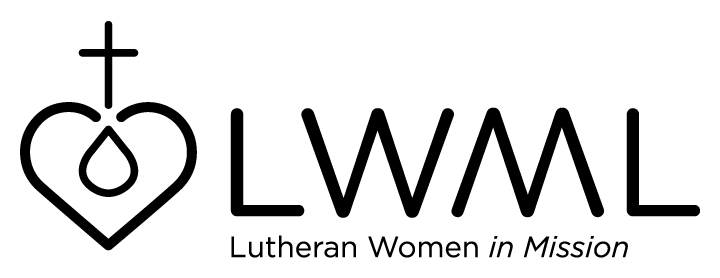 Grants Bank – 2017-2019Grants not chosen for the Albuquerque LWML Convention ballot, but approved by the Mission Grants Selection Committee to be placed in the Mission Grants Bank.B1 Fairmount Coffee House Outreach MinistryThe Lutheran Student Center of Wichita, Kansas, a campus ministry under the guidance of the University Lutheran Ministry Association (ULMA) is bringing renewal to a decaying community across the street from the new campus extension. The Fairmount Coffee House will be the only “coffee house” in the area which will provide an environment where the love of Jesus is felt as you walk in the door. Walls will be decorated with Scripture quotes and staff will share the Gospel with students and guests. Contact Information:  Paige Edgington 						3815 E. 17th St.					Wichita, KS 67208					316-684-5224					dcepaige@gmail.comB2 Reformation Continues: Lectionaries in West Africa, Lutheran Bible Translators This project focuses on translating Old Testament texts for the three-year lectionary series into three languages in Cameroon and Ghana, West Africa. New Testament translations are already completed. When completed, these lectionaries will enable the use of mother tongue Scriptures in the church. Contact Information: 	Richard Rudowske			Lutheran Bible Translators			P.O. Box 789			Concordia, MO 64020						660-228-0893			rich.rudowske@lbt.orgB3 “Set to Serve” – Voice of Care The mission of Voice of Care ministry is to equip the Church to nurture people with disabilities and their caregivers in their walk with Christ. Funds will be used for webinars, videos and workshops. They will be used to train ministry workers and lay volunteers to serve in their own congregations and in the community. 		Contact Information:  Diane Cracraft					Voice of Care					P.O. Box 251					West Chicago, IL 60186					630-231-3862office@voiceofcare.orgB4 New Regional Student-Leadership Training-EquippingLutheran Campus Mission Association (LCMS) is seeking funds to initiate Campus Ministry Leadership Conferences in three new regions. The gatherings effectively provide disciple-building and leader development to members of various campus ministries. The conferences have led a significant number of alumni to enter church work professions.Contact Information:  Thomas Senter					Lutheran Campus Mission Awareness304 S. College Ave.			573-442-5942			senter@campuslutheran.orgB5 Training Teachers for Today’s LearnersRecognizing that well-equipped teachers can best serve students with special learning needs to “do all things through Christ”, funds would be utilized to provide additional education to special education teachers as well as effective tools, supplies, and technology for use in the classroom. The iCAN after-school programs and summer sessions will provide community outreach in a Christ-centered area and expose Gods love for perhaps the first time.		Contact Information:  30415 W. Thirteen Mile Rd.									Farmington Hills, MI 48334-2211					248-419-3390											kbratton@luthsped.orgB6 Expanding the Broadcast of Worship for Shut-insLutheran Ministries Media is dedicated to reaching a rapidly aging society with the life-saving message of the Gospel through the weekly broadcast ministry of Worship for Shut-ins. Their goal is to dramatically increase the reach of this broadcast throughout the United States as well as the world. This can be achieved by solidifying the on-air broadcast on a new major cable network station and internet streaming of television broadcast. The funds would assist the ministry over a two-year period in expenses and allow the programs to become self-sufficient.                     	Contact Information:  Matthew Leighty					5 Martin Luther DriveFort Wayne, IN 46825					260-471-5683					Matthew.leighty@worshipforshutins.orgB7 Forming International Teachers and LeadersConcordia Seminary’s Graduate School has seen an increase in the number of international students seeking advanced theological degrees with the full intent of returning to their respective home countries to become teachers and church leaders. This advanced training will definitely have an impact on spreading the Gospel in their countries thus enabling them to raise up the next generation of pastors and church leaders.                        Contact Information:	Tom EvansConcordia Seminary					801 Seminary Place 					St. louis, MO 63105					314-505-7261					evanst@csl.eduB8 Libraries and Literacy in ChinaConcordia Welfare and Education Foundation (CWEF), is a non-profit organization based in Hong Kong, started by the Lutheran Church Missouri Synod over 15 years ago. The foundation partners with communities to implement programs in public health and education. Many areas in China have large underserved populations with children that become left behind when their parents move away. CWEF provides resources for teaching rural students to read and practice healthy habits. The Holy Spirit is working at all times and some have experienced the love of Christ.Contact Information:	Barb Hoffmann					LCMS - CWEF					1333 S. Kirkwood Rd.					St. Louis, MO 63122					Barb.Hoffmann@LCMS.orgB9 Christ Care for Children: KenyaThrough primary boarding school facilities operated by the Evangelical Lutheran Church of Kenya and a secondary school and college scholarship program, vulnerable children have the opportunity to complete school while living at a home away from home. This Christ-centered, caring, and safe environment provides each pupil with education, Scripture engagement, catechesis, and worship.                         Contact Information: 	Anna Lockwood					LCMS					1333 S. Kirkwood Road					St. Louis, MO 63122-7295					314-996-1672					Anna.Lockwood@LCMS.orgB10 Thanking Former MissionariesThe LCMS has been sending missionaries into the field since 1894, and today, trains, sends, and supports career, long-term, and short-term missions around the world. As an expression of gratitude to former missionaries and their families, a celebration reunion has been planned to honor and thank them for their service. The event will provide an opportunity for Synod to reconnect with former missionaries and to express to them the value of their services. Funds are needed to cover lodging, meals, and a stipend to offset travel costs for former missionaries attending the reunion.                         Contact Information: 	Barb Hoffmann					LCMS					1333 S. Kirkwood Road					St. Louis, MO 63122-7295					314-996-1386					Barb.Hoffmann@LCMS.orgB11 Every One His WitnessThere are over 200 million non-churched people in the United States. This initiative is a witness and outreach evangelism program that equips believers to be effective witnesses of Jesus in their daily lives. It approaches witness and outreach as the calling of every believer to share in God’s joy as He works through us to gather the lost into His Church.                        Contact Information: 	Mark Wood					LCMS					1333 S. Kirkwood Road					St. Louis, MO 63122-7295					314-965-9000					Mark.Wood@LCMS.orgB12 Engaging RSOsLCMS RSO’s will be able to partner more effectively with congregations in providing acts of mercy and will be equipped with skills and resources to network more efficiently with congregational members, other Lutheran entities, their communities, and the church at large. Funds will provide counseling in fund development, and board governance; funds will allow the CEO to attend Lutheran leadership conferences which will provide board development and funding development.		Contact Information:  Dorothy Krans					LCMS					1333 S. Kirkwood Road					St. Louis, MO 63122					314-9961646     Dorothy.Krans@LCMS.org